План работы школы молодого учителя МОБУ СОШ № 35 г. Якутска на 2023 -2024 учебный год                                                   ТЕМА «От теории к практике»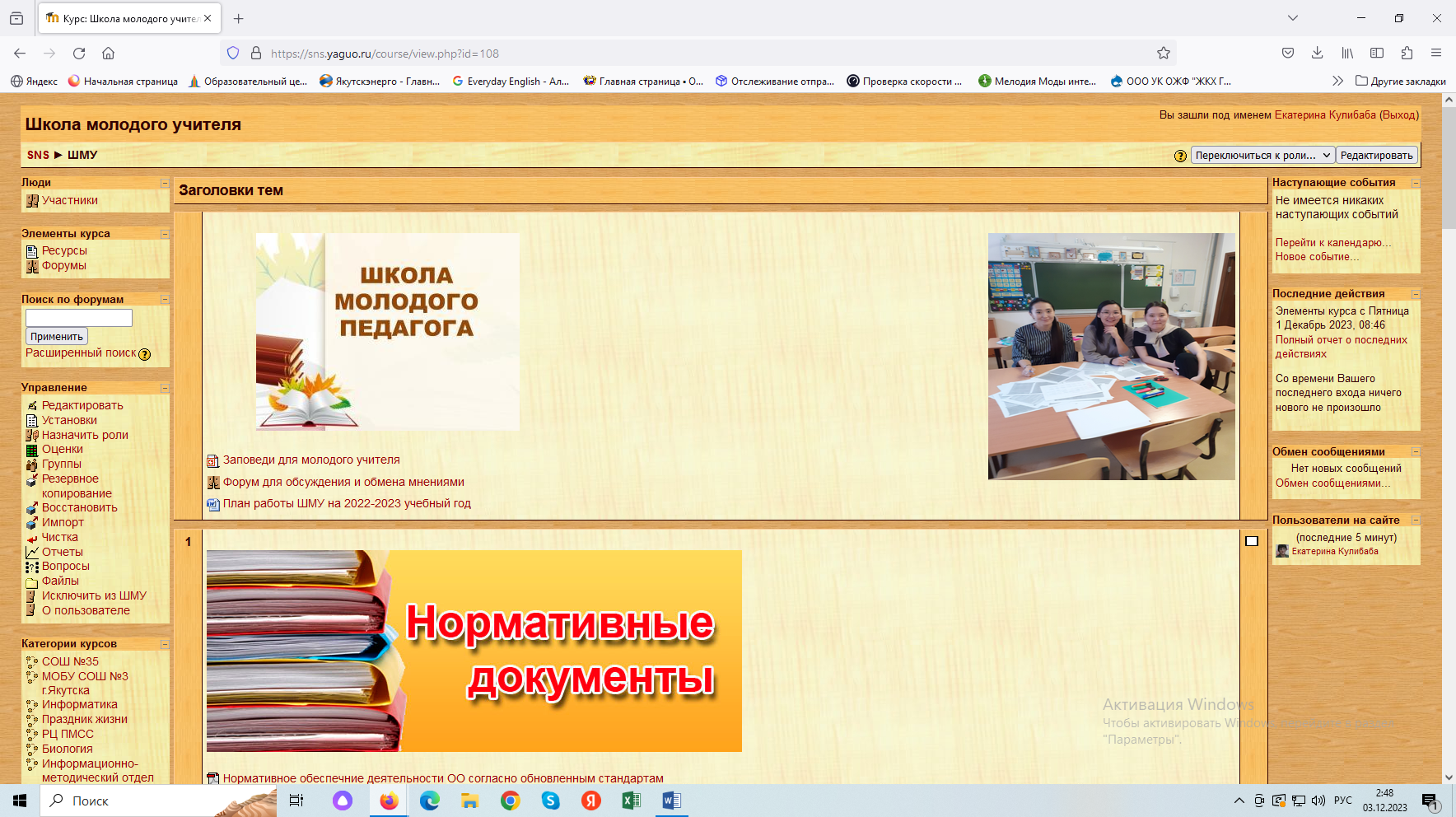 Цель: оказание качественной помощи молодому учителю в профессиональном становлении в условиях перехода на обновленные ФГОС.Задачи:1. Обеспечить наиболее лёгкую адаптацию молодого специалиста в коллективе, в процессе адаптации поддерживать педагога эмоционально, укреплять веру педагога в себя.2. Использовать эффективные формы повышения профессиональной компетентности и профессионального мастерства молодого специалиста, обеспечить информационное пространство для самостоятельного овладения профессиональными знаниями и навыками.3. Дифференцированно и целенаправленно планировать методическую работу на основе выявленных потенциальных возможностей начинающего учителя.4. Повышать профессиональный уровень педагога с учетом его потребностей, затруднений, достижений.5. Отслеживать динамику развития профессиональной деятельности педагога.6. Повышать продуктивность работы педагога и результативность образовательной деятельности.7. Способствовать планированию карьеры молодого специалиста, мотивации к повышению квалификационного уровня.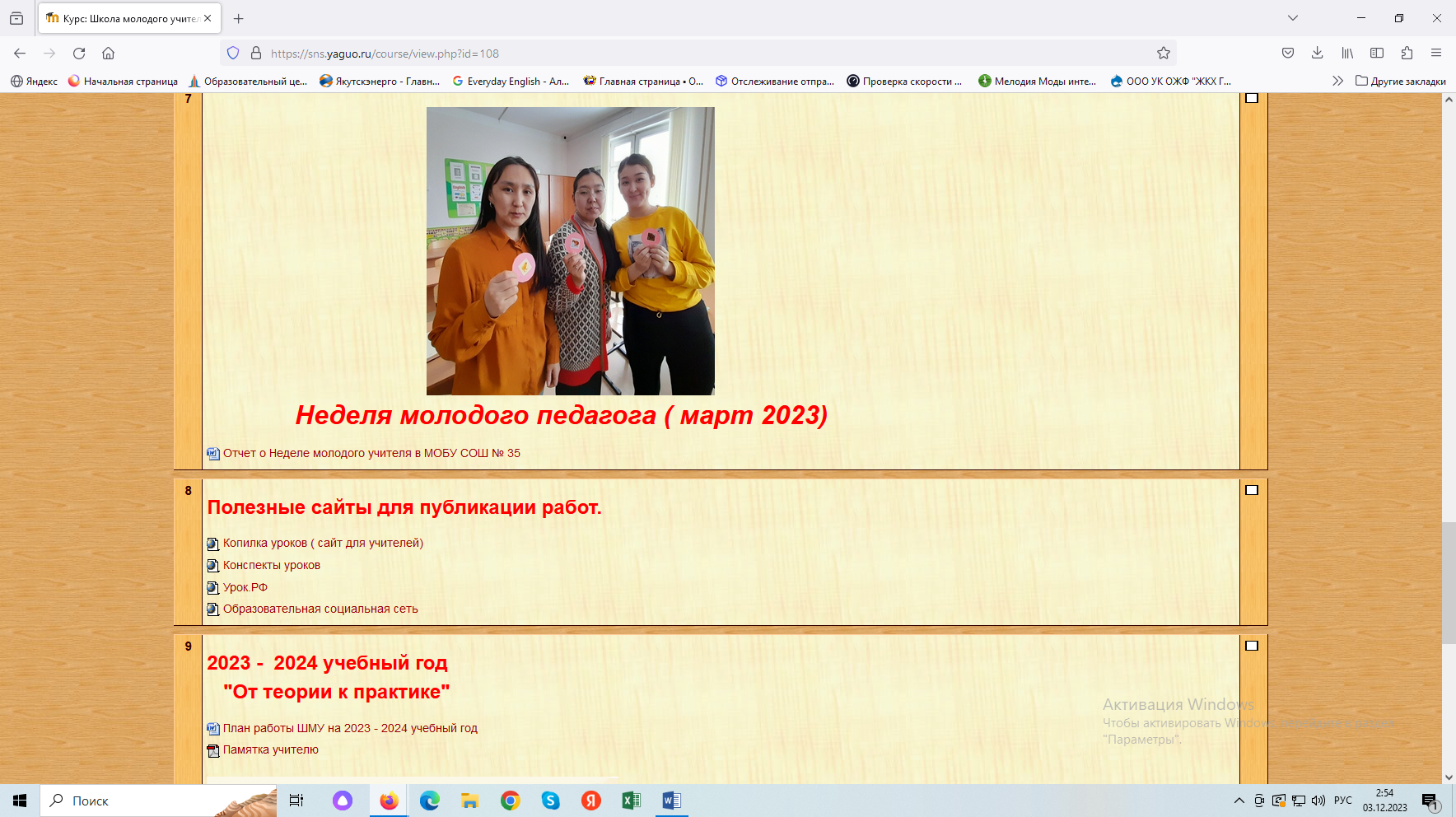                                                                                                                      Кулибаба Е.А – руководитель ШМУ, учитель английского языка.№Мероприятие / тематикаФорма проведенияРезультат деятельностиСроки 1Изучение затруднений молодых учителей на этапе перехода на обновленные ФГОСАнкетирование- микроисследование Справка - анализОктябрь 2.Переход на обновленные ФГОС в комфортном темпеПрактическое занятие по проектированию деятельности учителя .Разработка памятки и рекомендаций для учителя.Октябрь 3«От обновленных ФГОС к обновлению содержания»Педагогическая игра – соревнованиеРефлексия «Теперь я знаю»Ноябрь 4. Ключевая задача педагога «Создание условий, инициирующих действие обучающегося»Практическое занятие по технологии «Перевернутый класс»Карта идей по реализации ключевой задачи педагогаДекабрь5.ИУП как форма индивидуализации обучения.Практическое занятие по изучению нормативных документов данного аспекта обучения. ТестированиеЯнварь 6.Дистанционные и сетевые технологии в образовании с позиции обновленных ФГОС.Изучение передового опыта работы образовательных организаций страны.Индивидуальная поисково- познавательная деятельность и устное представление результата.Февраль 7.Неделя молодого педагогаТворческие отчеты учителейПрезентация, выставка педагогических продуктов.Март8. «Учусь строить отношения». Анализ педагогических ситуацийТренингРефлексия «Теперь я знаю»Апрель 9.  Портфолио как форма фиксации динамики личных достижений учителя в профессиональной деятельности.Дискуссия«Формирование портфолио достижений»Май 